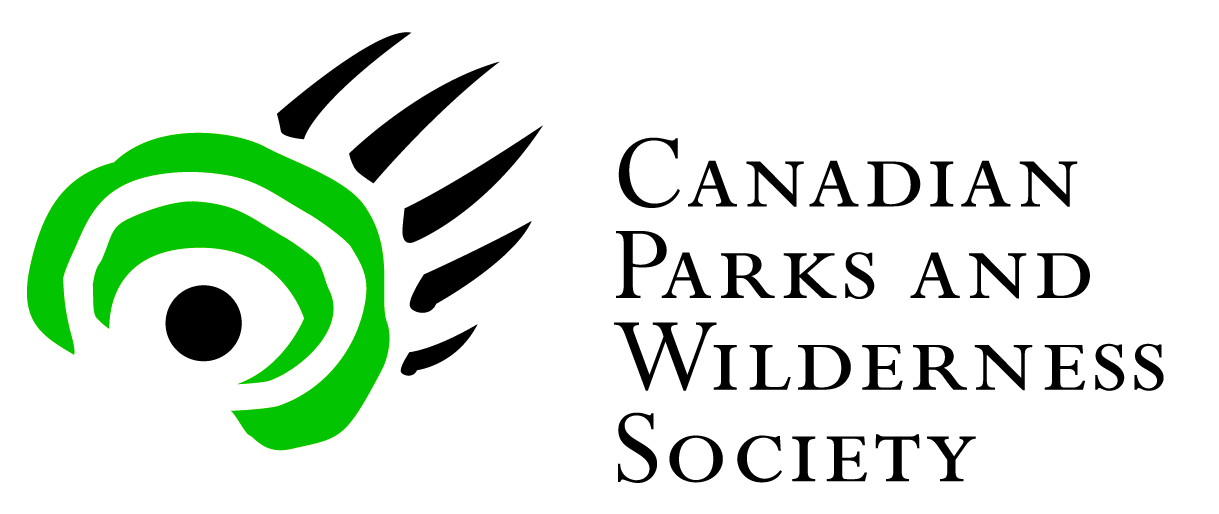 Item #Topic1.Land Acknowledgement:  In the spirit of reconciliation, CPAWS Southern Alberta acknowledges that they work in the traditional territories of the Siksikaitsitapi (Blackfoot Confederacy), comprised of the Siksika, Kainai, Piikani, and Amskapi Piikani First Nations; the Tsuut'ina First Nation; the Iyarhe Nakoda, including the Chiniki, Bearspaw, and Goodstoney First Nations; the Ktunaxa Nation; and the Métis Nation of Alberta. Today, southern Alberta is home to Indigenous people from all over North America.2.Confirm quorum. CPAWS-SAB bylaws require that at least 10 members be in attendance at the AGM to establish quorum.3.Approval of agenda and minutesAgendaAGM minutes 20224.Approval of the 2023 Financial Statements for year ended March 31, 2023 (see attachment)MOTION: that the audited financial statements of the Canadian Parks and Wilderness Society Southern Alberta chapter for the year ended March 31, 2022, be approved.5.Financial Update – Lana Mezquita, Treasurer6.Appointment of Auditors for 2023-24MOTION: that Buchannan Barry LLP be appointed as the auditors for the year ended March 31 2024.7.Year in Review – Katie Morrison, ED8.Board of Directors standing for re-election (see attachment)MOTION: that the presented slate be accepted as the Directors for the Canadian Parks and Wilderness Society Southern Alberta Chapter for the coming year.9.Q&A from members. Any participant in the meeting is invited to ask questions of the staff or directors. 10.Adjournment 